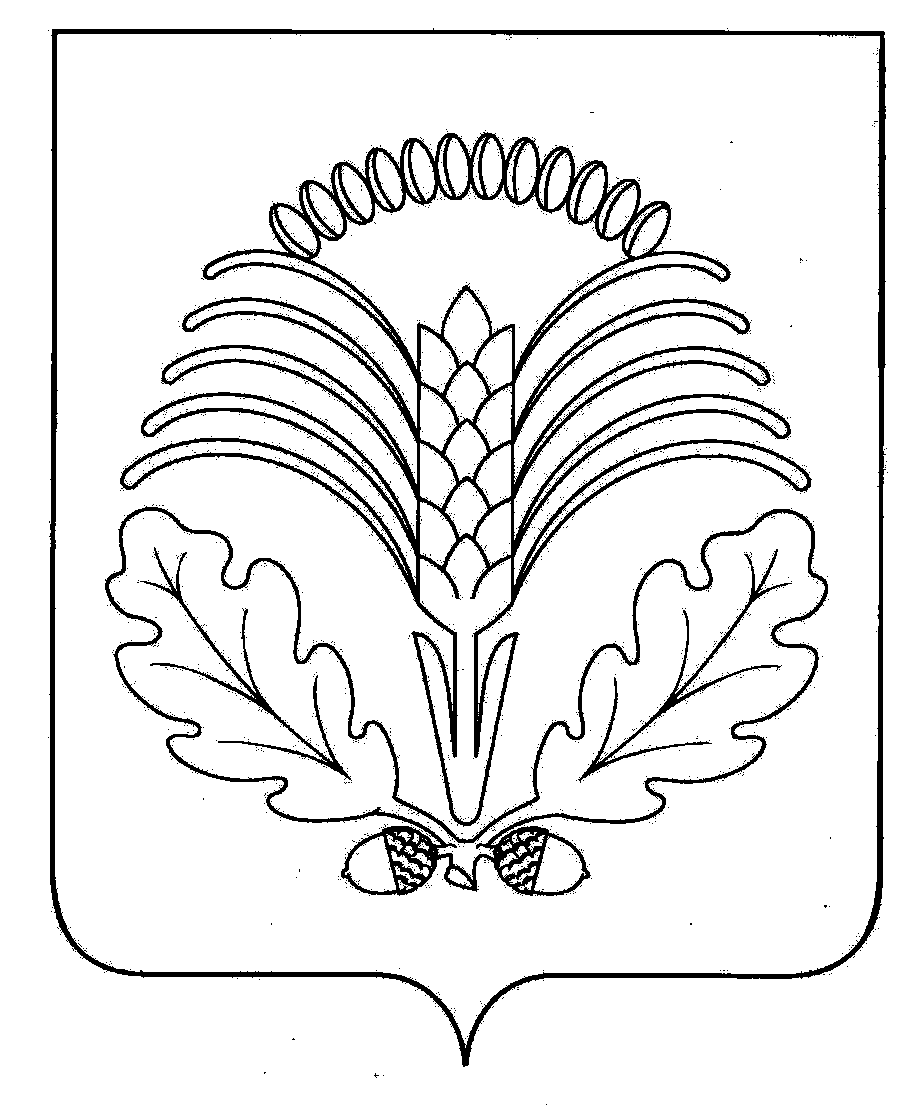 Официальная информация администрации Грибановского муниципального районаАДМИНИСТРАЦИЯГРИБАНОВСКОГО МУНИЦИПАЛЬНОГО РАЙОНА
ВОРОНЕЖСКОЙ ОБЛАСТИП О С Т А Н О В Л Е Н И Еот 17.01.2020г. № 17п.г.т.  Грибановский            В соответствии со ст. 18  Федерального  закона  от  24.07.2007г.          № 209-ФЗ «О развитии малого и среднего предпринимательства в Российской Федерации», постановлением администрации Грибановского муниципального района от 23.04.2019г. №192 «Об утверждении порядка формирования, ведения, ежегодного дополнения и опубликования Перечня муниципального имущества Грибановского муниципального района, предназначенного для предоставления во владение и (или)  в пользование субъектам малого и среднего предпринимательства и организациям, образующим инфраструктуру поддержки субъектов малого и среднего предпринимательства», администрация Грибановского муниципального района  п о с т а н о в л я е т:В названии постановления  администрации Грибановского муниципального района Воронежской области от 23.06.2017г. № 291 «Об утверждении перечня муниципального имущества, предназначенного для предоставления в аренду субъектам малого и среднего предпринимательства и организациям, образующим инфраструктуру поддержки субъектов малого и среднего предпринимательства»  и далее по тексту вместо слов: «перечень муниципального имущества, предназначенного для предоставления в аренду субъектам малого и среднего предпринимательства и организациям, образующим инфраструктуру поддержки субъектов малого и среднего предпринимательства», читать слова: «перечень муниципального имущества Грибановского муниципального района, предназначенного для предоставления во владение и (или) в пользование  субъектам малого и среднего предпринимательства и организациям, образующим инфраструктуру поддержки субъектов малого и среднего предпринимательства» в соответствующем падеже.Перечень муниципального имущества Грибановского муниципального района, предназначенного для предоставления во владение и (или) в пользование  субъектам малого и среднего предпринимательства и организациям, образующим инфраструктуру поддержки субъектов малого и среднего предпринимательства, утвержденный постановлением администрации Грибановского муниципального района Воронежской области от 23.06.2017г. № 291, дополнить строкой 3 и изложить в новой редакции, согласно приложению.3. Обеспечить опубликование изменений, внесенных  в перечень, на официальном сайте администрации муниципального района в информационно-телекоммуникационной сети «Интернет», в официальном периодическом печатном издании «Грибановский муниципальный Вестник».4. Контроль за исполнением данного постановления возложить на заместителя главы администрации Грибановского муниципального района Тарасова М.И.Глава  администрации муниципального района                                                      А.И. РыженинПриложение 2 к постановлению администрации Грибановского муниципального района от17.01.2020г. №17Перечень муниципального имущества Грибановского муниципального района, предназначенного для предоставления во владение и (или) в пользование субъектам малого и среднего предпринимательства и организациям, образующим инфраструктуру поддержки субъектов малого и среднего предпринимательстваО  внесении изменений и дополнений в постановление администрации Грибановского муниципального района Воронежской области от 23.06.2017г. № 291 № п/пАдрес (местоположение) объекта <1>Вид объекта недвижимости;тип движимого имущества<2>Наименование объекта учета <3>Сведения о недвижимом имуществеСведения о недвижимом имуществеСведения о недвижимом имуществе№ п/пАдрес (местоположение) объекта <1>Вид объекта недвижимости;тип движимого имущества<2>Наименование объекта учета <3>Основная характеристика объекта недвижимости <4>Основная характеристика объекта недвижимости <4>Основная характеристика объекта недвижимости <4>№ п/пАдрес (местоположение) объекта <1>Вид объекта недвижимости;тип движимого имущества<2>Наименование объекта учета <3>Тип (площадь - для земельных участков, зданий, помещений; протяженность, объем, площадь, глубина залегания - для сооружений; протяженность, объем, площадь, глубина залегания согласно проектной документации - для объектов незавершенного строительства)Фактическое значение/Проектируемое значение (для объектов незавершенного строительства)Единица измерения (для площади - кв. м; для протяженности - м; для глубины залегания - м; для объема - куб. м)12345671Воронежская область, Грибановский район, пгт. Грибановский, ул. Лесная,5нежилое зданиездание типографииплощадь 148,2 -кв.м.2Воронежская область, Грибановский район, Малоалабухское сельское поселение, северная часть кадастрового квартала 36:09:4305018земельный участокземельный участокплощадь 76185 -кв.м.3Воронежская область, Грибановский район, пгт. Грибановский, ул. Центральная,4транспортавтолавка  2834МА ---Сведения о недвижимом имуществе Сведения о недвижимом имуществе Сведения о недвижимом имуществе Сведения о недвижимом имуществе Сведения о недвижимом имуществе Сведения о движимом имуществе Сведения о движимом имуществе Сведения о движимом имуществе Сведения о движимом имуществе Кадастровый номер <5>Кадастровый номер <5>Техническое состояние объекта недвижимости<6>Категория земель <7>Вид разрешенного использования <8>Сведения о движимом имуществе Сведения о движимом имуществе Сведения о движимом имуществе Сведения о движимом имуществе НомерТип (кадастровый, условный, устаревший)Техническое состояние объекта недвижимости<6>Категория земель <7>Вид разрешенного использования <8>Государственный регистрационный знак (при наличии)Марка, модельГод выпускаСостав (принадлежности) имущества <9>891011121314151636-36-10/001/2011-358кадастровый (или условный) номер требует капитального ремонтаземли населенных пунктовдля обслуживания и эксплуатации здания----36:09:4305018:25кадастровый номер пригодно для эксплуатацииземли сельскохозяйственного назначениядля сельскохозяйственного производства----------2834 МА2019-Сведения о правообладателях и о правах третьих лиц на имуществоСведения о правообладателях и о правах третьих лиц на имуществоСведения о правообладателях и о правах третьих лиц на имуществоСведения о правообладателях и о правах третьих лиц на имуществоСведения о правообладателях и о правах третьих лиц на имуществоСведения о правообладателях и о правах третьих лиц на имуществоСведения о правообладателях и о правах третьих лиц на имуществоДля договоров аренды и безвозмездного пользованияДля договоров аренды и безвозмездного пользованияНаименование правообладателя <11>Наличие ограниченного вещного права на имущество <12>ИНН правообладателя<13>Контактный номер телефона <14>Адрес электронной почты<15>Наличие права аренды или права безвозмездного пользования на имущество  <10>Дата окончания срока действия договора (при наличии)Наименование правообладателя <11>Наличие ограниченного вещного права на имущество <12>ИНН правообладателя<13>Контактный номер телефона <14>Адрес электронной почты<15>17181920212223нет-Грибановский муниципальный районнет-8(47348)3-07-54oumi.grib@govvrn.ruда05.09.2029г.Грибановский муниципальный районнет-8(47348)3-07-54oumi.grib@govvrn.ruнет-Грибановский муниципальный районнет-8(47348)3-07-54oumi.grib@govvrn.ru